Приглашаем членов Профсоюза и членов их семей 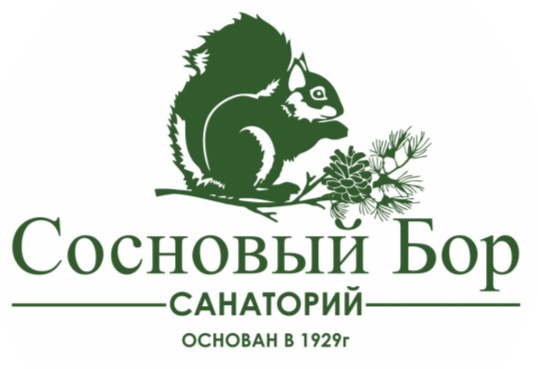 на оздоровление и отдых в санаторий «Сосновый бор»**********************************************Стоимость путевок для членов Профсоюза и членов их семей со скидкой 20% на период с 17 мая по 19 ноября 2023 года*Санаторий принимает на оздоровление сроком не менее 10 дней.Уютный санаторий «Сосновый бор» - многопрофильная здравница, основанная на месте дачи купца Платонова. Расположен в 35 км от Барнаула в живописной хвойной местности в селе Зудилово Первомайского района. Каждые 15 минут от Площади Победы из Барнаула сюда подходит маршрутный автобус № 120. 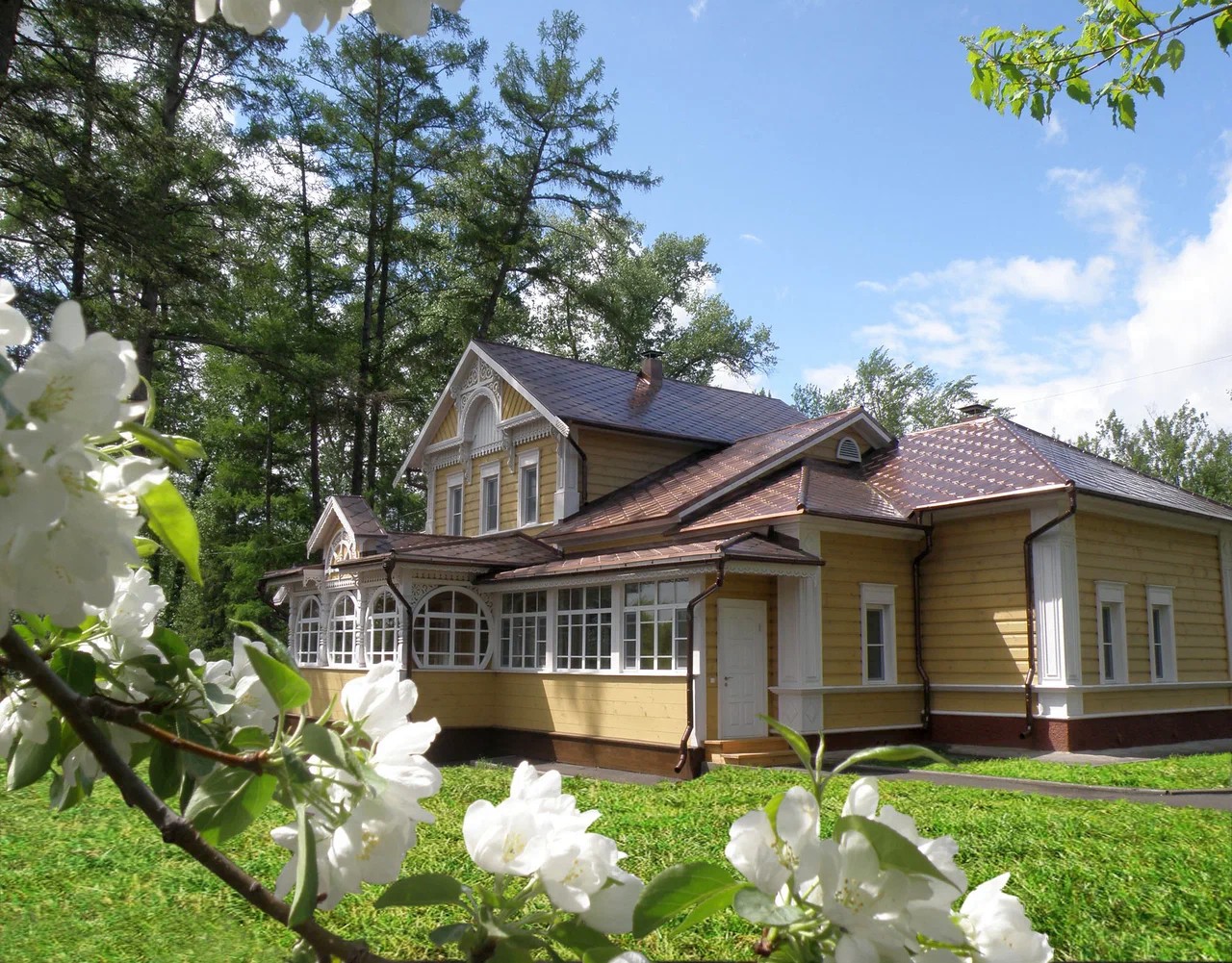 В 2022 году профсоюзный санаторий «Сосновый бор» был удостоен звания «Лучший санаторий Алтайского края» по итогам народного голосования в рамках премии «Народный знак качества».______________________________________________________________Для бронирования льготной путёвки необходимо подать заявку через профсоюзную организацию Вашего учреждения, города, района.	Условия проживанияУсловия проживания17 мая-11 июня12 июня-19 ноябряУсловия проживания1 день с лечением и питанием1 день с лечением и питаниемВзрослый в 2-х местном номере «стандарт»26002792Основное место ребенок20802232Дополнительное место ребенок15521656Взрослый в 2-х местном номере категории «стандарт плюс»27602968Основное место ребенок20802232Дополнительное место ребенок 15521656